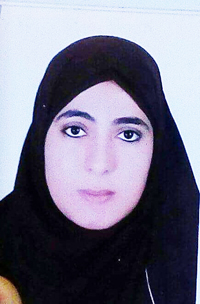    بكالوريوس فى العلوم الطبية البيطرية ، 2016شيماء جمال معتوق السيدشيماء جمال معتوق السيدشيماء جمال معتوق السيدمعيد بقسم الصحة و الامراض المشتركة، كلية الطب البيطرى، جامعة أسيوطمعيد بقسم الصحة و الامراض المشتركة، كلية الطب البيطرى، جامعة أسيوطمعيد بقسم الصحة و الامراض المشتركة، كلية الطب البيطرى، جامعة أسيوطالدرجات العلمية :معيد بقسم الصحة و الامراض المشتركة، كلية الطب البيطرى، جامعة أسيوط، 2017